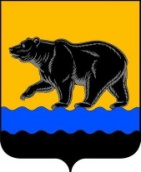 АДМИНИСТРАЦИЯ ГОРОДА НЕФТЕЮГАНСКАПОСТАНОВЛЕНИЕ10.03.2023											№ 22-нпг.НефтеюганскО внесении изменений в постановление администрации города Нефтеюганска от 19.09.2022 № 134-нп «Об утверждении административного регламента предоставления муниципальной услуги «Перераспределение земель и (или) земельных участков,находящихся в государственной или муниципальной собственности,и земельных участков, находящихся в частной собственности»В соответствии с Федеральным законом от 27.07.2010 № 210-ФЗ «Об организации предоставления государственных и муниципальных услуг», Федеральным законом от 05.12.2022 № 509-ФЗ «О внесении изменений                              в Земельный кодекс Российской Федерации и статью 3.5 Федерального закона «О введении в действие Земельного кодекса Российской Федерации», Уставом города Нефтеюганска, постановлением администрации города Нефтеюганска от 05.09.2013 № 88-нп «О разработке и утверждении административных регламентов предоставления муниципальных услуг», в целях приведения муниципального правового акта в соответствие с законодательством Российской Федерации администрация города Нефтеюганска постановляет:       1.Внести изменения в постановление администрации города Нефтеюганска от 19.09.2022 № 134-нп «Об утверждении административного регламента предоставления муниципальной услуги «Перераспределение земель и (или) земельных участков, находящихся в государственной или муниципальной собственности, и земельных участков, находящихся в частной собственности», а именно: в приложении к постановлению:    1.1.В абзаце первом подпункта 2.4.1 пункта 2.4 слова «тридцать календарных дней» заменить словами «двадцать календарных дней».  1.2.В абзаце втором подпункта 2.4.1 пункта 2.4 слова «до сорока пяти календарных дней» заменить словами «до тридцати пяти календарных дней».1.3.В абзаце четвёртом подпункта 2.4.1 пункта 2.4 слова «тридцать календарных дней» заменить словами «двадцать календарных дней». 1.4.Подпункт 3.3.4 пункта 3.3 изложить в следующей редакции:  «3.3.4.Заявителю в качестве результата предоставления муниципальной услуги обеспечивается по его выбору возможность: получения документа в форме электронного документа, подписанного усиленной квалифицированной электронной подписью уполномоченного должностного лица Уполномоченного органа (Департамента), направленного заявителю в личный кабинет на ЕПГУ; получения документа на бумажном носителе, подтверждающего содержание электронного документа, который заявитель получает при личном обращении в МФЦ;  получения электронного документа в машиночитаемом формате, подписанного усиленной квалифицированной электронной подписью уполномоченного должностного лица Уполномоченного органа (Департамента), с использованием ЕПГУ; получения информации из государственных (муниципальных) информационных систем, кроме случаев, когда в соответствии с нормативными правовыми актами такая информация требует обязательного ее подписания со стороны органа (организации) усиленной квалифицированной электронной подписью;внесения изменений в сведения, содержащиеся в государственных (муниципальных) информационных системах на основании информации, содержащейся в запросе и (или) прилагаемых к запросу документах, в случаях, предусмотренных нормативными правовыми актами, регулирующими порядок предоставления услуги.».2.Обнародовать (опубликовать) постановление в газете «Здравствуйте, нефтеюганцы!». 3.Департаменту по делам администрации города (Журавлев В.Ю.) разместить постановление на официальном сайте органов местного самоуправления города Нефтеюганска.  4.Постановление вступает в силу 01.03.2023.Глава города Нефтеюганска                                                                        Э.Х.Бугай